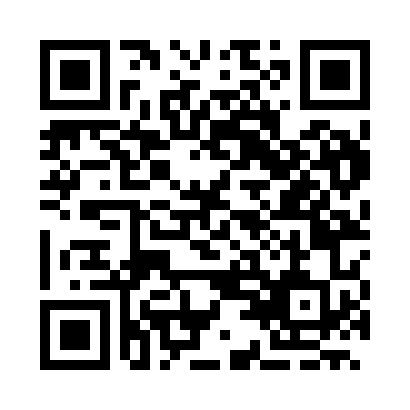 Prayer times for Beden, BulgariaMon 1 Apr 2024 - Tue 30 Apr 2024High Latitude Method: Angle Based RulePrayer Calculation Method: Muslim World LeagueAsar Calculation Method: HanafiPrayer times provided by https://www.salahtimes.comDateDayFajrSunriseDhuhrAsrMaghribIsha1Mon5:297:051:265:557:489:182Tue5:277:031:265:567:499:193Wed5:257:011:255:577:509:204Thu5:236:591:255:587:519:225Fri5:216:581:255:587:529:236Sat5:196:561:245:597:539:257Sun5:176:541:246:007:549:268Mon5:156:531:246:017:559:279Tue5:136:511:246:017:579:2910Wed5:116:501:236:027:589:3011Thu5:096:481:236:037:599:3212Fri5:076:461:236:038:009:3313Sat5:056:451:226:048:019:3414Sun5:036:431:226:058:029:3615Mon5:016:421:226:058:039:3716Tue4:596:401:226:068:049:3917Wed4:576:381:226:078:059:4018Thu4:556:371:216:078:069:4219Fri4:546:351:216:088:089:4320Sat4:526:341:216:098:099:4521Sun4:506:321:216:098:109:4622Mon4:486:311:216:108:119:4823Tue4:466:291:206:118:129:4924Wed4:446:281:206:118:139:5125Thu4:426:261:206:128:149:5226Fri4:406:251:206:138:159:5427Sat4:386:241:206:138:169:5528Sun4:366:221:206:148:179:5729Mon4:346:211:196:158:189:5830Tue4:326:201:196:158:2010:00